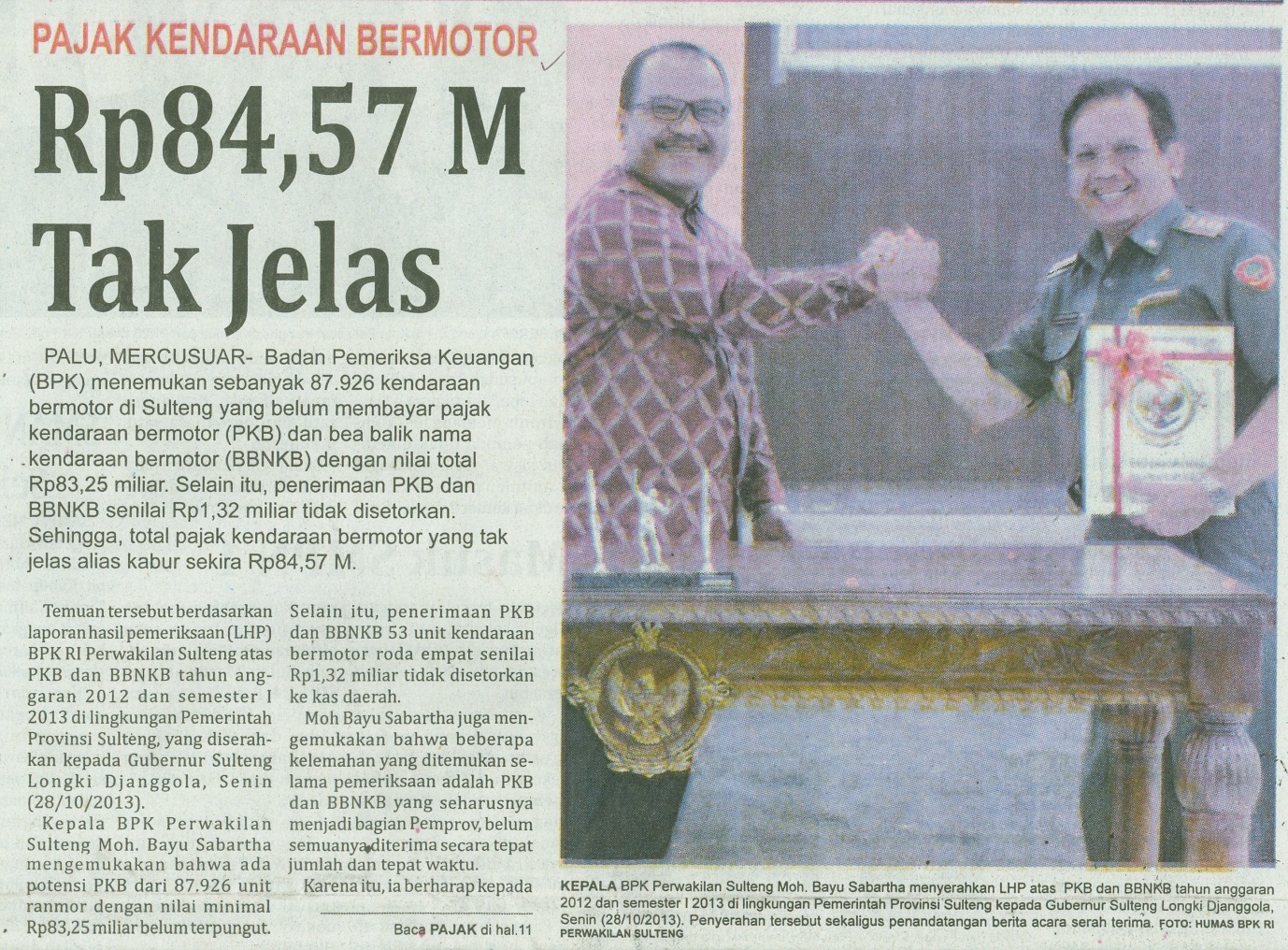 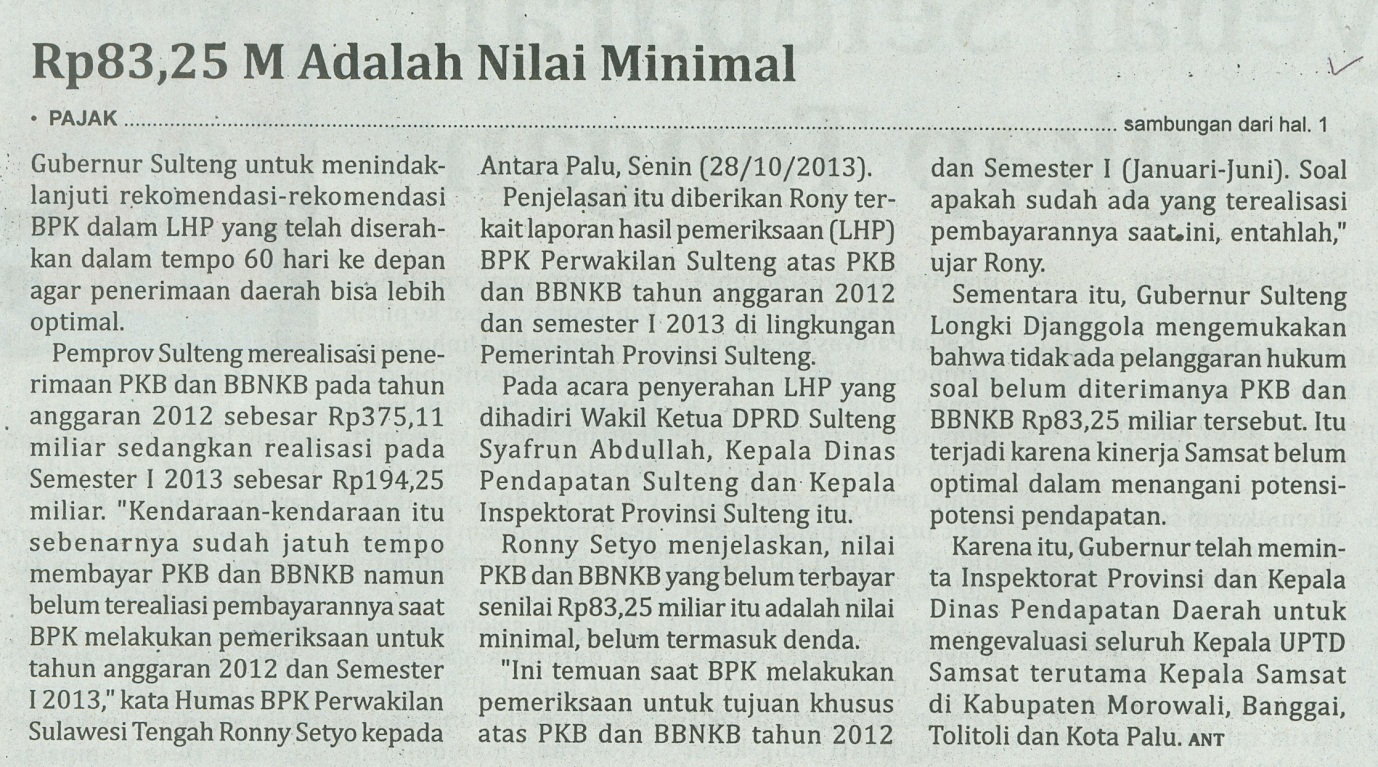 Harian    	:MercusuarHari, tanggal:Selasa, 29 Oktober 2013Keterangan:Hal. 1 Kolom 2-5 dan Hal. 11 Kolom 6-8Entitas:BPK